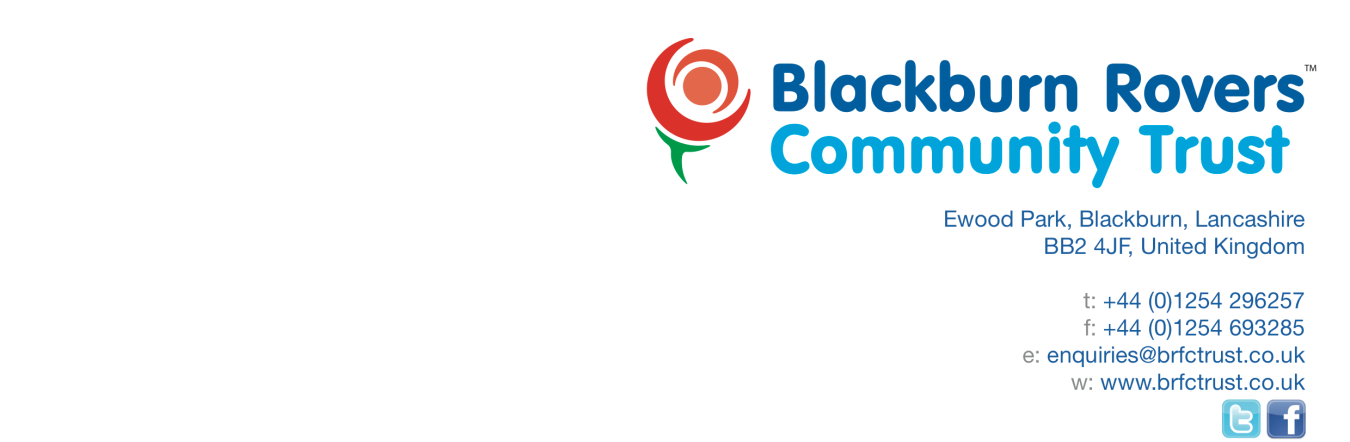 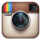 Foundation Degree - FdSc Community Football Coaching and Development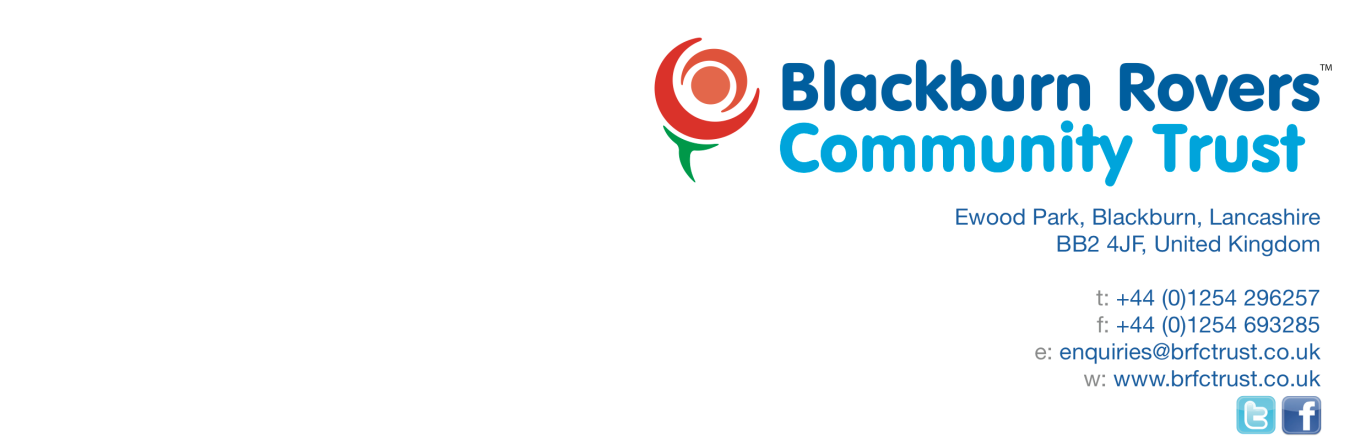 Dear applicant,Thank you for showing an interest in joining us here at Blackburn Rovers Community Trust to study the Foundation Degree in Community Football Coaching and Development. The course has been designed to allow you study all disciplines of coaching and football development while gaining experience working in the industry and valuable qualifications. You will be based at Ewood Park, with seven days of residential study at the University of South Wales sport campus per year.

You also have the option to take a third year on the course to top up from a Foundation to an Honours Degree.Please read through the details attached on the course and do not hesitate to contact me about your application, including queries about the below. Here are some important points about what you require to be accepted onto the course;ALL APPLICANTS - Level 1 in football coaching or equivalent foundation level football coaching qualification from a football (NGB), plus 3 GCSES including English and Maths at C or above.A Level Offer - DD to include at least one A Level in Science, Mathematics, Physical Education or Psychology but to exclude General Studies. BTEC offer - BTEC Diploma Merit - Merit in a relevant subject.DEADLINE FOR APPLICATIONS – FRIDAY 31st MARCH 2017, 11pm.

Applications are free and can be made direct to USW instead of UCAS. Please go to http://bit.do/BRFCUNI where you can apply.I do hope that you will join our already successful cohort, please do not hesitate to contact me with any queries, via email Dan.Lord@brfctrust.co.uk or by phone, 01254 508131.
Yours sincerely,Dan LordHead of Education
